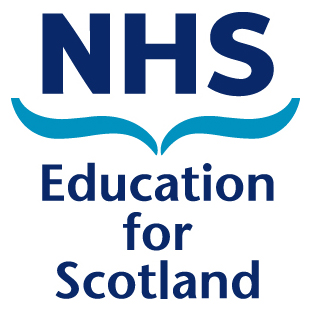 Doctors’ Retainer SchemeF.A.Q.sDate :	Updated 2016NHS EDUCATION FOR SCOTLANDGP DOCTORS’ RETAINER SCHEMEFREQUENTLY ASKED QUESTIONSQ	How many sessions can a Retainer work in the Practice per week?A	Minimum of 2 sessions, maximum of 4 sessions per week.Q	Length of a session?A	The length of a session is usually 3.5 hours.  However, there can be some flexibility with 	agreement of the Retainer and the Practice, to work longer and shorter sessions totaling to no 	more than a maximum of 14 hours a week. This can be useful if the Retainer wishes to take 	part in the Duty Doctor Rota.  Q	Who employs the Retainer?A	The contract of employment is with the Practice. The BMA Retainer Contract can be used as 	a template for negotiation between the Retainer and the Practice. Modification would be 	expected, for example, the length of a session to be in keeping with the current scheme.Q	What is the Educational Agreement?A	The NES Educational Agreement describes the educational commitment agreed between a 	Mentor and a Retainer. This is a negotiable document and one that the Retainer and 	Mentor should agree at the start of the post. It is not a contract of employment and does not 	supersede any other contracts signed.Q	What is the holiday entitlement for a Retainer?A	The scheme allows for six weeks annual leave and public holidays pro rata.  The Practice will receive sessional reimbursement for this leave.  The Retainer can negotiate a longer holiday entitlement with the Practice which can be paid or unpaid.  The Practice will not be reimbursed for this additional annual leave.Q	What is the study leave entitlement for a Retainer?A	The Retainer is required to undertake 50 credits of medical education per year and will be entitled to up to four sessions of study leave per year depending on the number of sessions worked per week (i.e. if works 2 sessions per week entitled to 2 sessions paid study leave per year). Retainers may be able to claim reimbursement against expenses incurred by attendance on an educational course against the training budget. An application for funding must be made prior to the course to the local Associate Adviser who has delegated responsibility from the Director of General Practice Education. There is an expectation that the Retainer will participate in Practice based education.Q	What is the maternity leave entitlement?A	This is agreed by negotiation with the Practice.  	The BMA recommended advice is: Those with 12 months continuous service at 11 weeks before the estimated week of delivery are entitled to:	8  weeks  full  pay  (which  is  inclusive  of SMP,  maternity  allowance  and/or  any dependant’s allowances receivable	18 weeks at half of full pay plus SMP or maternity allowance receivable, providing the total receivable does not exceed full pay	A further 13 weeks at lower rate SMP also payableA further 13 weeks unpaid leave can also be taken.The Retainer is considered to be on the Retainer Scheme for the first six months of  paid maternity leave but for the second six month period is not considered to be on the Retainer Scheme and should not access any Retainer scheme activities during this time.  The first six months will count towards the total five years on the scheme.If the Retainer is eligible for full maternity benefits then the Practice is reimbursed sessional payments by the relevant Health Board for the first six months of the Retainer’s maternity leave. If the retainer is only eligible for Statutory Maternity Pay e.g. a gap in employment for some time before joining the scheme, the practice will not receive reimbursement. If this is the case then that period of maternity leave is considered to be out with the scheme.   Q	What is the sick leave entitlement?A	This is negotiable with the Practice.	The Retainer may be eligible for greater sick pay entitlement if they have accrued 	years of service with the NHS .	BMA recommended advice is:The Retainer will be entitled, subject to length of service, and to proper notification by the Retainer, to the following periods of paid sick leave during any 12 month period:During the first year of service:	1 month full pay, and (after completing 4 months service) 2 months half payDuring the second year of service:	  	2 months full pay and 2 months half payDuring the third year of service:	 	4 months full pay and 4 months half payDuring the fourth and fifth years of 	 	5 months full pay and 5 months half payservice:  	After completing 5 years of service:	  	6 months full pay and 6 months half payThese payments incorporate entitlement under SSP.Q	Special Leave?A	If an individual wishes to take extended leave, e.g. to look after a sick child, this would normally be unpaid, and at the discretion of the Practice.  The alternative would be to make up the lost time at another date.Q	What is my Superannuation entitlement?A	The Retainer post is superannuated.Q	What other work can I undertake while on the scheme?A	All additional work must be approved by the DRS Associate Adviser prior to taking up a post.  The Associate Adviser may approve up to an additional two sessions a week, which will be for non GMS type experience.  The work must be beneficial to future work as a GP.  Examples include family planning, clinical assistant in hospital, Out of Hours sessions and research etc which is relevant to General Practice.  An application form for non GMS sessions must be completed.	If a Retainer remains on the scheme for 4.5 years (or more) then they can, if they wish, apply for their non GMS sessions to be used undertaking GP locums for their final 6 months on the Scheme.  If applied for, each session would be instead of a non GMS session.  These sessions would enable a Retainer to work as a locum but it must be at a different GP practice than the Retainer is usually employed.  The practice employing the Retainer for additional sessions would not receive any Health Board reimbursement or have any mentoring commitment. 	The reason for the change is to allow Retainers more opportunity to work in different practices as they approach the end of the scheme and are looking for a substantive post.	A Retainer wishing to work as a locum at the end of the scheme must contact their local Health Board to check if this will change their Performers List status and contact their Defence Society to check that they will provide indemnity for this work.Q	Can I increase/decrease my number of sessions as a Retainer?A	Yes – the maximum is four sessions per week and the minimum recommended educationally is 2 per week except in exceptional circumstances.  Changes in the number of sessions worked must have the prior approval of the DRS Adviser and is dependent on funding from practitioner services. Q	Can a Practice have more than one Retainer – or can a Retainer work in more than one Practice?A	There will usually be only one Retainer in any approved Practice.  An exception to this could be a remote or very rural Practice where there are two eligible doctors wishing to work and where travel to another Practice would be difficult.Retainers may in exceptional circumstances work in two Practices. This would require the support of the Director of General Practice Education and the approval of the Deanery Education Committee.Q	Mentoring Time – how often should this take place and when?A	Retainers should meet for 1 hour per month with their designated Mentor to discuss their personal development.  This time can be included in the 50 credits of medical education required to be undertaken annually by the Retainer.  Mentoring time should be part of the Retainer’s contracted hours.  Mentoring time should normally be separate from any GP trainee tutorials in training practices.Q	Can I do out of hours work?A	You may do if you so wish to gain experience and it has been approved by the DRS 	Associate Adviser as part of the non GMS session additional sessions up to a maximum of 	2 sessions a week within the last 6 months of the scheme.Q	What do I need to do with regard to revalidation and appraisal?A	The evidence you gather for the GP Appraisal system in Scotland will inform your revalidation folder. Keep your PDP and evidence of courses attended/evidence of learning/audit/SEA /complaints and commendations etc together in a folder/file/portfolio to discuss with your Mentor who will advise you if appropriate.  We would strongly advise all Retainers to utilize the Scottish Online Appraisal Resource at www.scottishappraisal.comPreparatory time for your annual appraisal and undertaking appraisal will require 2 sessions per year over and above your study leave.Q.	What is the role of the Retainer Scheme Adviser?A.	The Retainer Scheme Adviser is available for both advice and support for both retainers and mentors.  If a retainer has any difficulties within their practice they should feel free to contact their local Adviser.  Any telephone discussions or interviews will be confidential .2016